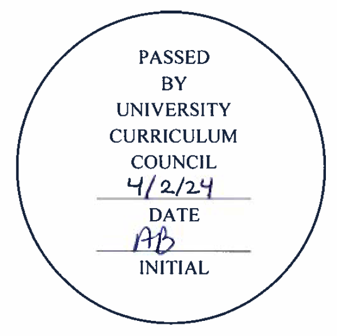 University Curriculum Council Approved Courses April 2, 2024*Conditional BRICKS approvals pending OT36 review are in red italic.NEW COURSESCOURSE CHANGESCOURSE UNDEACTIVATIONMUS 3749/5749: English and International Phonetic Alphabet for SingersCollegeCourseBRICKSArts & SciencesCARS 3600: Writing in Classics and Religious StudiesFAWArts & SciencesCAS 2400: Pletcher Science Scholars SeminarArts & SciencesPHIL 2700: Philosophy and TechnologyACSW/T2HLArts & SciencesPHIL 3520: Philosophy of ImaginationArts & SciencesPHIL 4600/5600: Thinking with ImagesCapArts & SciencesSOC 3450/5450: Sociology of Artificial IntelligenceBERArts & SciencesSPAN 3915: Internship for Spanish MajorsBLDArts & SciencesWGSS 2600: Sex and ScienceACSWArts & SciencesWGSS 4940: Research Experience in Women's, Gender, and Sexuality StudiesBLDBusinessMGT 3750: Small Business ManagementBLDHealth Sciences & ProfessionsSW 5923: Foundation Practicum 2aHealth Sciences & ProfessionsSW 5924: Foundation Practicum 2bScrippsCOMS 4020: Communication Career ReadinessBLDCollegeCourseBRICKSChangesArts & SciencesAAS 3110: Harlem Renaissance: African American Literature of the Early 20th CenturyBDPArts & SciencesAAS 3520: Blacks in Contemporary American CinemaBDPArts & SciencesENG 3920: Literary Magazine Editorship[BLD]Retakable->repeatableArts & SciencesLING 6710: Teaching and Learning Second Language English GrammarName (from Grammar in Use)Arts & SciencesPOLS 4180/5180: Interest Groups in American PoliticsCapDesc, LOs; add Course Topics info, BRICKS componentArts & SciencesPOLS 4240/5240: American Federalism and Public PolicyCapDesc, LOs; add Course Topics info, BRICKS componentArts & SciencesSOC 2800: Gender, Crime, and Law[ACNW]Desc, LOs, prereq, topics, textsBusinessFIN 4100: 'Theory and Practice for Financial PlannersName (from Personal Financial Planning), descBusinessMGT 4640 -> 3610: Cross-Cultural Leadership and Management[BDP]Number (from 4640), prereqBusinessQBA 1720: Business Analytics I[ACSW]Name (from Introduction to Information Analysis and Descriptive Analytics for Nonmajors), desc, LOs, prereq, Course Topics infoBusinessQBA 1721: Business Analytics I for Nonmajors[ACSW]Name (from Introduction to Information Analysis and Descriptive Analytics), desc, LOs, prereq, Course Topics infoBusinessQBA 2720: Business Analytics IIFQR-> ACSW/T2ASName (from Business Analytics), desc, LOs, prereqFine ArtsAH 2130: From Gutenberg to Google: Global Art + Design IIPHA-> ACSW/BDPFine ArtsFILM 1800: Film ExperienceGECFine ArtsFILM 4710/5710: Film Studies Special TopicsName (from Film Topics Seminar), desc, LOs; add Course Topics infoFine ArtsIART 4710: Interdisciplinary Arts BFA CapstoneCap/[T3E]LOs; add BRICKS componentHealth Sciences & ProfessionsSW 2601C: Social Welfare Overview and Trends[BLD]Desc, LOs, Course Topics infoHealth Sciences & ProfessionsSW 5921: Foundation Practicum 1Name (from Foundation Field 1), desc, LOs, topics; add texts, KGFsHealth Sciences & ProfessionsSW 5922: Foundation Practicum 2Name (from Foundation Field 2), desc, LOs, Course Topics infoHealth Sciences & ProfessionsSW 6921: Advanced Practicum 1Name (from Advanced Field I), desc, LOs, cr hrs (var 3-6 ->fixed 6), repeat ->not repeat, Course Topics infoHealth Sciences & ProfessionsSW 6922: Advanced Practicum 2Name (from Advanced Field II), desc, LOs, cr hrs (var 3-6 ->fixed 6), repeat ->not repeat, Course Topics infoHeritage CollegeOCOM 7944: Elective Research Series-Original ResearchName (from Elective - Preclinical Research Series - Original Research)RussCS 4620->3620: Database SystemsCourse numberRussCS 4420/5420: Operating SystemsLOs, prereqs; add Course Topics infoScrippsCOMS 1020: Introduction to Undergraduate Communication StudiesDesc, LOs, prereq, Course Topics infoScrippsCOMS 2020: Communication and PersuasionDesc, LOs, prereq, topics; add Texts, KGFsScrippsCOMS 2500: Organizational Communication for NonmajorsDesc, LOs, Course Topics infoScrippsCOMS 4050: Communication Strategy in Meetings and Event PlanningBLDName (from Meetings and Conference Planning), desc, LOs, topics; remove No Credit If; add Texts, KGFs, BRICKS componentUniversity CollegeAST 1010: Air and Space Studies 100 - Heritage and ValuesName (from Introduction to the US Air Force), desc, LOs; add Course Topics info